.HEEL CROSS, SHUFFLE FORWARDCROSS ROCKS AND SHUFFLE IN PLACE½ TURN LEFT TRIPLE FORWARD VINE LEFT¼ RIGHT & LEFT SHUFFLE FORWARD RIGHT JAZZ BOXREPEATBasic Honky Tonk Anatomy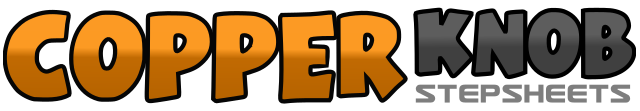 .......Count:32Wall:4Level:Beginner social cha.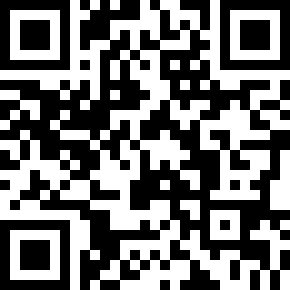 Choreographer:Thomas Haynes (USA)Thomas Haynes (USA)Thomas Haynes (USA)Thomas Haynes (USA)Thomas Haynes (USA).Music:Drinkin' Bone - Tracy ByrdDrinkin' Bone - Tracy ByrdDrinkin' Bone - Tracy ByrdDrinkin' Bone - Tracy ByrdDrinkin' Bone - Tracy Byrd........1-2Touch right heel forward, cross right toe in front of left shin3&4Shuffle forward right, left, right5-6Touch left hell forward, cross left toe over right shin7&8Shuffle forward left, right, left1-2Cross rock right over left, step left in place3&4Shuffle in place right, left, right5-6Cross rock left over right7&8Shuffle in place left, right, left1-2Step forward on right pivot ½ turn left, step left3&4Shuffle forward right, left, right5-6Step left to left, cross step right behind left7-8Step left to left, touch right toe next to left1&2Turning ¼ right shuffle forward right, left, right3&4Shuffle forward left, right, left5-6Cross right over left, slightly back with left7-8Step to right with right, step left next to right